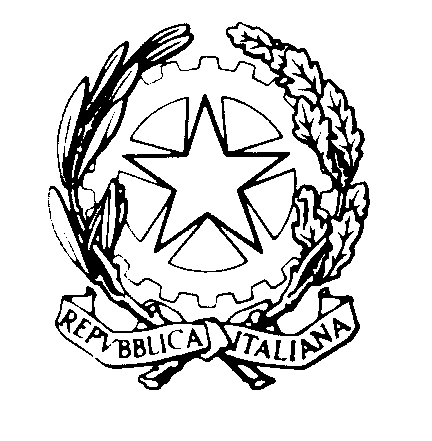 TRIBUNALE DI REGGIO CALABRIASEZIONE DEL DIBATTIMENTO                                                                             Al Segretario del Consiglio dell’Ordine degli Avvocati di Reggio CalabriaOggetto: UDIENZA COLLEGIALE DEL 20.12.2023 – COLLEGIO IORI- COSTANTINO- CLEMENTESi comunicano le fasce orarie di trattazione dei processi dell’udienza indicata in oggetto per la cortese pubblicazione sul sito istituzionale, Si rappresenta, che, per ragioni organizzative, i processi nn. 1952/2018 R.G.N.R./ 3820/2019 R.G.T.; 4751/2020 R.G.N.R./ 343/2023 SIGE; 7869/2012 R.G.N.R./ 2048/2020 R.G.T. verranno rinviati.Si ringrazia. Reggio Calabria, 19.12.2023                                                             Il Presidente                                                                                                  dott.ssa Greta Iori n.  ordineoreR.G.N.R.R.G.T.19.301952/20183820/201929.404751/2020343/2023 SIGE39.457869/20122048/2020410.004934/20222692/2023510.152457/20171249/2021611.002285/2022793/2023712.001948/20133472/2019814.002365/2018914.30613/20191346/2022